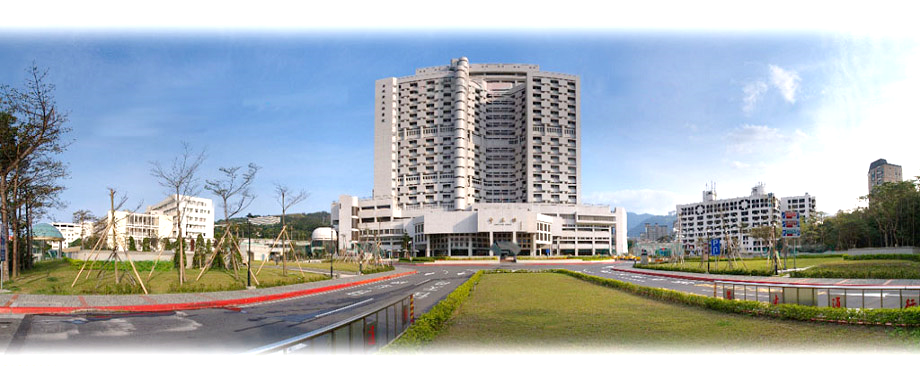 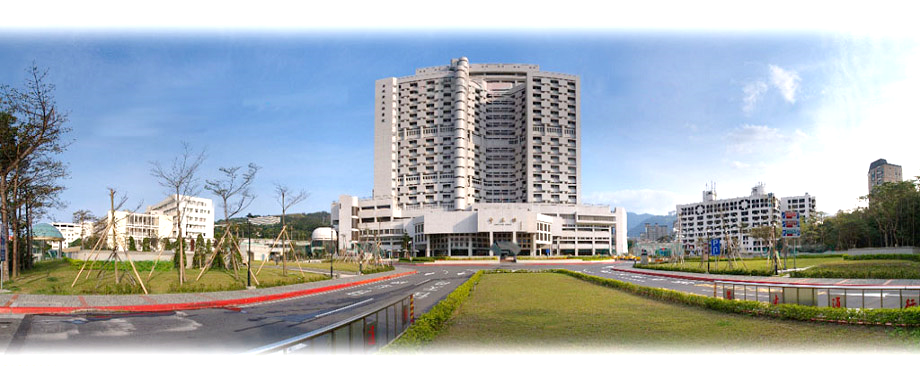 參賽編號參賽組別□產業應用組▓智慧解決方案組，領域：              □智慧服務組，流程：             機構名稱負責單位專案主題